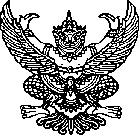                                                                  แบบ ๔บันทึกถ้อยคำต่อพนักงานเจ้าหน้าที่ตามพระราชบัญญัติควบคุมคุณภาพอาหารสัตว์ พ.ศ. 2558เขียนที่ ...............................................................วันที่...........เดือน....................................... พ.ศ. ...............	ข้าพเจ้า..........................................................................................  อายุ................ปี      เชื้อชาติ................สัญชาติ................อยู่บ้านเลขที่ ...................หมู่ที่..............ซอย........................ถนน...................................... ตำบล / แขวง ............................................... อำเภอ / เขต..............................จังหวัด......................................หมายเลขบัตรประจำตัวประชาชน..........................................................หลักฐานอื่นๆ...........................................................................................................เบอร์โทรศัพท์ ............................................................ได้รับทราบจากพนักงานเจ้าหน้าที่ตามพระราชบัญญัติควบคุมคุณภาพอาหารสัตว์ พ.ศ.2558 ว่า...................................................................................................................................................................................................................................................................................................................................................................................................................................................................................................	ข้าพเจ้าขอให้ถ้อยคำว่า.........................................................................................................................................................................................................................................................................................................................................................................................................................................................................................................................................................................................................................................................................................................................................................................................................................................................................................................................................................................................................................................................................................................................................................................................................................................................................................................................................................................................................................................................................................................................................................................................................................................................................................................................................................................................................................................................................................................................................................................................................................................................................................................................................................................................................................................................................................................................................................................................................................................................................................................................................................................................................................................................................................................................................................................................................................................................................................................................................................................................................................................................................................................................................................................................................................................................................................................................................................................................................................................................................................................................................................................................................................................................................................................................................................................................................................................................................................................................................................................................................................................................................................................................................................................................................................................................................................................................................................................................................................................................................................................................................................................	ข้าพเจ้าขอรับรองว่า  พนักงานเจ้าหน้าที่มิได้ทำหรือจัดให้ทำการใด ๆ ซึ่งเป็นการล่อลวงขู่เข็ญหรือให้สัญญาเพื่อจูงใจให้ข้าพเจ้าให้ถ้อยคำแต่อย่างใด ข้าพเจ้าได้อ่านดูแล้ว และ/หรือ  พนักงานเจ้าหน้าที่อ่านให้ฟังแล้ว  ข้าพเจ้าขอรับรองว่าเป็นบันทึกถ้อยคำที่ถูกต้อง  จึงลงลายมือชื่อไว้ต่อหน้าพนักงานเจ้าหน้าที่ลงชื่อ...................................................ผู้ให้ถ้อยคำ	     	ลงชื่อ...................................................พนักงานเจ้าหน้าที่ผู้บันทึกถ้อยคำ      (..................................................)			      (..................................................)		       					ตำแหน่ง................................................ลงชื่อ...................................................พยาน 		ลงชื่อ...................................................พนักงานเจ้าหน้าที่/พยาน      (..................................................)			      (..................................................)	                        ตำแหน่ง...............................................